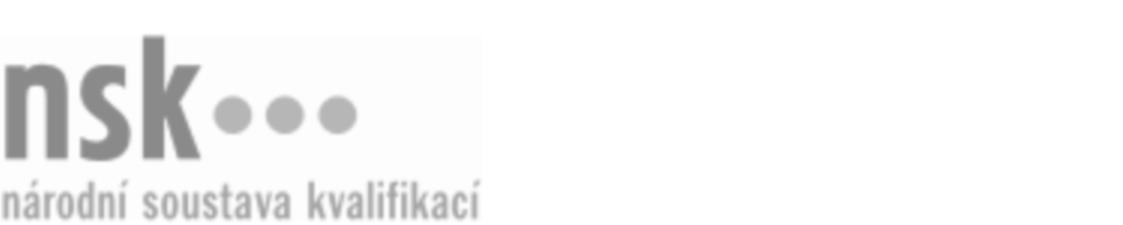 Kvalifikační standardKvalifikační standardKvalifikační standardKvalifikační standardKvalifikační standardKvalifikační standardKvalifikační standardKvalifikační standardOděvní návrhář a modelář / oděvní návrhářka a modelářka (kód: 31-051-M) Oděvní návrhář a modelář / oděvní návrhářka a modelářka (kód: 31-051-M) Oděvní návrhář a modelář / oděvní návrhářka a modelářka (kód: 31-051-M) Oděvní návrhář a modelář / oděvní návrhářka a modelářka (kód: 31-051-M) Oděvní návrhář a modelář / oděvní návrhářka a modelářka (kód: 31-051-M) Oděvní návrhář a modelář / oděvní návrhářka a modelářka (kód: 31-051-M) Oděvní návrhář a modelář / oděvní návrhářka a modelářka (kód: 31-051-M) Autorizující orgán:Ministerstvo průmyslu a obchoduMinisterstvo průmyslu a obchoduMinisterstvo průmyslu a obchoduMinisterstvo průmyslu a obchoduMinisterstvo průmyslu a obchoduMinisterstvo průmyslu a obchoduMinisterstvo průmyslu a obchoduMinisterstvo průmyslu a obchoduMinisterstvo průmyslu a obchoduMinisterstvo průmyslu a obchoduMinisterstvo průmyslu a obchoduMinisterstvo průmyslu a obchoduSkupina oborů:Textilní výroba a oděvnictví (kód: 31)Textilní výroba a oděvnictví (kód: 31)Textilní výroba a oděvnictví (kód: 31)Textilní výroba a oděvnictví (kód: 31)Textilní výroba a oděvnictví (kód: 31)Textilní výroba a oděvnictví (kód: 31)Týká se povolání:Oděvní návrhářOděvní návrhářOděvní návrhářOděvní návrhářOděvní návrhářOděvní návrhářOděvní návrhářOděvní návrhářOděvní návrhářOděvní návrhářOděvní návrhářOděvní návrhářKvalifikační úroveň NSK - EQF:444444Odborná způsobilostOdborná způsobilostOdborná způsobilostOdborná způsobilostOdborná způsobilostOdborná způsobilostOdborná způsobilostNázevNázevNázevNázevNázevÚroveňÚroveňOrientace v normách a v technických podkladech v oděvní výroběOrientace v normách a v technických podkladech v oděvní výroběOrientace v normách a v technických podkladech v oděvní výroběOrientace v normách a v technických podkladech v oděvní výroběOrientace v normách a v technických podkladech v oděvní výrobě44Orientace v módních trendech odíváníOrientace v módních trendech odíváníOrientace v módních trendech odíváníOrientace v módních trendech odíváníOrientace v módních trendech odívání44Navrhování nových modelů oděvůNavrhování nových modelů oděvůNavrhování nových modelů oděvůNavrhování nových modelů oděvůNavrhování nových modelů oděvů44Zpracovávání výpočtů pro konstrukci nových oděvních modelůZpracovávání výpočtů pro konstrukci nových oděvních modelůZpracovávání výpočtů pro konstrukci nových oděvních modelůZpracovávání výpočtů pro konstrukci nových oděvních modelůZpracovávání výpočtů pro konstrukci nových oděvních modelů44Navrhování konstrukčních řešení nových oděvních modelůNavrhování konstrukčních řešení nových oděvních modelůNavrhování konstrukčních řešení nových oděvních modelůNavrhování konstrukčních řešení nových oděvních modelůNavrhování konstrukčních řešení nových oděvních modelů44Vypracovávání podkladů pro tvorbu spotřebních norem v oděvní výroběVypracovávání podkladů pro tvorbu spotřebních norem v oděvní výroběVypracovávání podkladů pro tvorbu spotřebních norem v oděvní výroběVypracovávání podkladů pro tvorbu spotřebních norem v oděvní výroběVypracovávání podkladů pro tvorbu spotřebních norem v oděvní výrobě44Stanovování druhů polotovarů a množství materiálů pro oděvní výrobuStanovování druhů polotovarů a množství materiálů pro oděvní výrobuStanovování druhů polotovarů a množství materiálů pro oděvní výrobuStanovování druhů polotovarů a množství materiálů pro oděvní výrobuStanovování druhů polotovarů a množství materiálů pro oděvní výrobu44Spolupráce při realizaci návrhů při tvorbě modelů oděvních výrobků a ve výrobě oděvůSpolupráce při realizaci návrhů při tvorbě modelů oděvních výrobků a ve výrobě oděvůSpolupráce při realizaci návrhů při tvorbě modelů oděvních výrobků a ve výrobě oděvůSpolupráce při realizaci návrhů při tvorbě modelů oděvních výrobků a ve výrobě oděvůSpolupráce při realizaci návrhů při tvorbě modelů oděvních výrobků a ve výrobě oděvů44Prezentace kolekce oděvních návrhůPrezentace kolekce oděvních návrhůPrezentace kolekce oděvních návrhůPrezentace kolekce oděvních návrhůPrezentace kolekce oděvních návrhů44Oděvní návrhář a modelář / oděvní návrhářka a modelářka,  28.03.2024 13:24:49Oděvní návrhář a modelář / oděvní návrhářka a modelářka,  28.03.2024 13:24:49Oděvní návrhář a modelář / oděvní návrhářka a modelářka,  28.03.2024 13:24:49Oděvní návrhář a modelář / oděvní návrhářka a modelářka,  28.03.2024 13:24:49Strana 1 z 2Strana 1 z 2Kvalifikační standardKvalifikační standardKvalifikační standardKvalifikační standardKvalifikační standardKvalifikační standardKvalifikační standardKvalifikační standardPlatnost standarduPlatnost standarduPlatnost standarduPlatnost standarduPlatnost standarduPlatnost standarduPlatnost standarduStandard je platný od: 21.10.2022Standard je platný od: 21.10.2022Standard je platný od: 21.10.2022Standard je platný od: 21.10.2022Standard je platný od: 21.10.2022Standard je platný od: 21.10.2022Standard je platný od: 21.10.2022Oděvní návrhář a modelář / oděvní návrhářka a modelářka,  28.03.2024 13:24:49Oděvní návrhář a modelář / oděvní návrhářka a modelářka,  28.03.2024 13:24:49Oděvní návrhář a modelář / oděvní návrhářka a modelářka,  28.03.2024 13:24:49Oděvní návrhář a modelář / oděvní návrhářka a modelářka,  28.03.2024 13:24:49Strana 2 z 2Strana 2 z 2